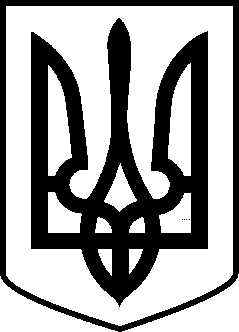 МАР’ЯНІВСЬКА СЕЛИЩНА РАДАЛУЦЬКОГО РАЙОНУ ВОЛИНСЬКОЇ ОБЛАСТІ ВОСЬМЕ СКЛИКАННЯПРОЄКТРІШЕННЯ__ лютого 2023 року                      смт Мар’янівка                                          №  36/_Про внесення змін до рішення селищної ради від 02.02.2023 №36/6 « Про нову структуру тазагальну чисельність апарату Мар’янівської селищної ради та структурних підрозділів виконавчих органів»Відповідно до п.5 ч.1 ст. 26, до п.6 ч.4 ст.42, ч.1 ст. 54, ст.59 Закону України “Про місцеве самоврядування в Україні”, з метою виправлення технічної помилки , селищна радаВИРІШИЛА:1. У п.4. рішення Мар’янівської селищної ради від 02.02.2023 № 36/6 «Про нову структуру та загальну чисельність апарату Мар’янівської селищної ради та структурних підрозділів виконавчих органів» після слів «захисту» доповнити позицією «населення».2. У п.7 після слів «захисту» доповнити позицією «населення».3. У пп.1 п.8 після слів «захисту» доповнити позицією «населення».4. У п.10 після слів «захисту» доповнити позицією «населення».5. Мар’янівському селищному голові Олегу Басалику затвердити штатний розпис апарату Мар’янівської селищної ради та її виконавчих органів із врахуванням внесених змін.                        6. Контроль за виконанням цього рішення покласти постійну комісії з питань бюджету, фінансів, планування, управління власністю, соціально-економічного розвитку та інвестиційної діяльності, депутатської діяльності та етики, дотримання прав людини, законності та правопорядку селищної ради.  Селищний голова                                                                         Олег БАСАЛИКЛюдмила Яцько 